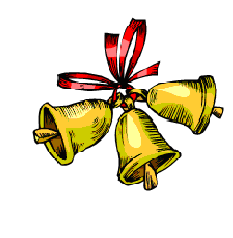 выпуск № 16                                                             (2017 – 2018 уч.год)                - В КАЛЕЙДОСКОПЕ ШКОЛЬНЫХ ДЕЛ--ПОМНИМ! ЛЮБИМ! БЛАГОДАРИМ!-	16 января учащиеся, педагоги и работники школы приняли участие в митинге, посвященном освобождению с. Митрофановка. Более 70 лет прошло с того  дня, когда в результате Россошанско-Острогожской операции враг был разбит и советские войска вошли на территорию села. Со словами благодарности в адрес ветеранов обратились учащиеся 10 класса Завгородний Станислав и Кодацкая Елизавета, юноши 10-11 классов менялись в почётном карауле у Памятника погибшим воинам. Троекратный залп памяти из боевого оружия был дан отрядом пограничных войск, расположенных на территории Кантемировского района.  Вместе с односельчанами ребята возложили Гирлянду памяти всем солдатам, погибшим за освобождение нашей малой Родины.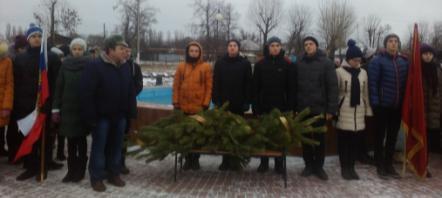 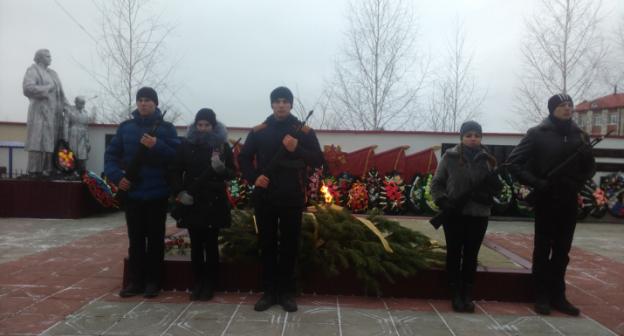 - В МИРЕ ИНТЕРЕСНОГО –	Делегация ребят нашей школы вместе с руководителями посетили передвижной музей РЖД. Ребятам представилась возможность ощутить себя работниками ж/д транспорта: познакомиться с условиями работы, увидеть современное оборудование, при помощи которого осуществляется движение поездов. На выставках, которые были представлены в ходе экскурсии, ребята смогли увидеть макеты современных пассажирских поездов, также особое внимание было уделено роли железнодорожного транспорта в годы Великой Отечественной войны.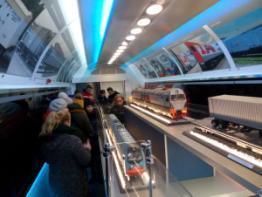 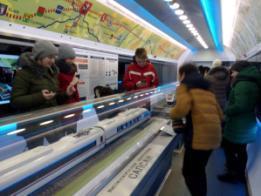 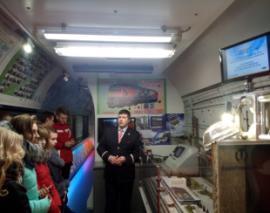 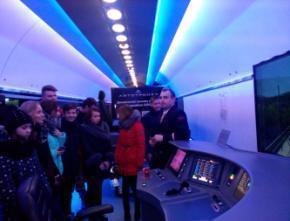 Учредитель и издатель – Совет старшеклассников МБОУ Митрофановская СОШ Куратор: Плохих Надежда Викторовна  Главный редактор: Кодацкая Елизавета,10 «А» классКорреспонденты: Головенко С., Мирошникова А., Сотников М., Гринева В. Фотокорреспонденты: Калюжная Ксения, Певченко Дарья, Губская Анастасия. Верстка и дизайн: Гостева Ю., Ракшина М.,Пойда А., Дьякова О., Зубкова С.Адрес редакции: МБОУ Митрофановская  СОШ, кабинет №207 e-mail  mitrscho@yandex.ruЮные поэты МКОУ Митрофановской школы! Вы сможете размещать  свои стихотворения, удивительные рассказы, истории! Наша газета поможет раскрыть все ваши творческие способности, и продемонстрировать их всей школе!